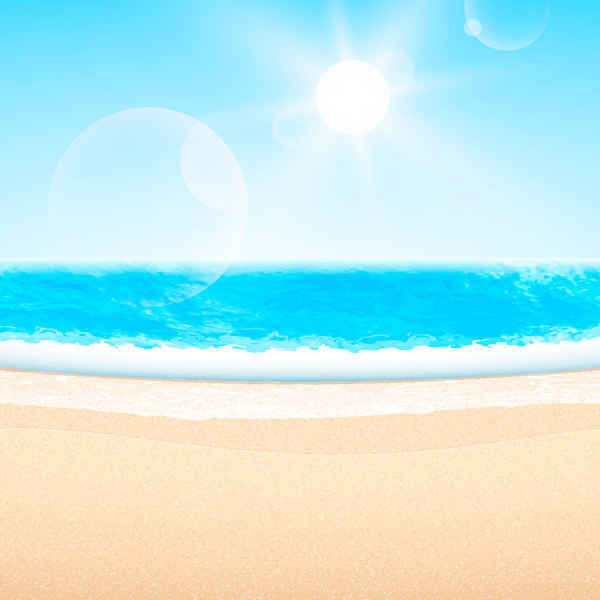       1st Prize – Family passes to eight Dorset Attractions:	1st Prize – Family passes to eight Dorset Attractions: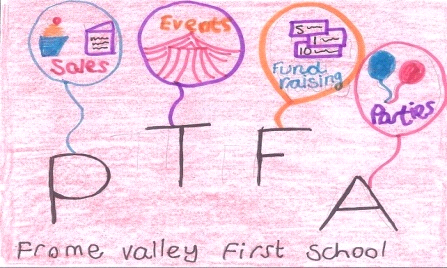                  Abbotsbury Children’s Farm, Pirates of the Pavilion Summer Panto, 		     Abbotsbury Children’s Farm, Pirates of the Pavilion Summer Panto,	         Swanage Railway, Farmer Palmers, The Tank Museum,			                 Swanage Railway, Farmer Palmers, The Tank Museum,	  Athelhampton House, Lulworth Castle, Dorset County Museum			           Athelhampton House, Lulworth Castle, Dorset County Museum				Worth over £250									Worth over £250 Frome Valley First School’s PTFA 		Frome Valley First School’s PTFA                        Summer Raffle                     	Summer Raffle                      2018                                         2018		Over £600 worth of prizes to be won				Over £600 worth of prizes to be won £1 per ticket	                                                                  £1 per ticket Raising money for a new school sound system!	                                         Raising money for a new school sound system!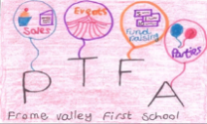 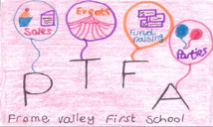 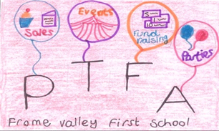 	  2nd Prize 		           3rd Prize			         4th Prize		               2nd Prize			3rd Prize		    4th Prize		     	Food & Wine	       	         Lifestyle Prize 	                  Produce Hamper	            Food & Wine		          Lifestyle Prize	  	Produce Hamper		Experiences		               Bundle					           Experiences		              Bundle						               Draw date: 27th June 2018 (after Celebration Assembly)	                                                     Draw date: 27th June 2018 (after Celebration Assembly)				     